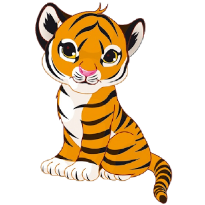 Curriculum News – Tiger Class (Years 2 and 3 – Mrs Crowe)Autumn Term – 2021		Cross Curricular Topic: Feelings (based on the books “The Colour Monster” and “In My Heart”)Welcome back to School! I hope you have had a restful Summer break. The Autumn Term is usually very busy and productive, and this should be a great one. See below an initial timetable for our Class. Please note that this can be changed at short notice to accommodate seasonal events, as well as unforeseen circumstances, so make sure you are connected to the Class Dojo page, where all relevant notices – including changes to timetable - will be published regularly. Year 2 children will continue to focus on their phonics skills, in advance to the statutory Phonics Screening, which is now due to take place by the end of the Autumn Term. More information about this will be circulated in due course. Homework books are due back each Monday. Reading books and Reading Records should be brought to School every day, so these can be regularly checked and books changed. Our weekly tests (times tables and spellings) will take place on Mondays. Weekly spelling lists will be sent home for children to practise in their homework books, and also published as an online “assignment” on Spelling Shed. For the Times Tables test, children will progress at their own pace. Everyone starts at 10x table and will be informed when they have progressed to the next level. Year 3 children will continue from where they were at the end of Y2. All children will be given a weekly times table homework activity related to their next test and well as assignments on Maths Shed to practise. Login details for Ed Shed (which includes Spelling Shed and Maths Shed) can be found inside the Homework Books.PE sessions will take place on a Wednesday and Friday and children are expected to come to school wearing their PE kits.During the first half-term, we will also have Forest School sessions on Tuesdays, when children should come to School wearing suitable clothing for these sessions. It is generally recommended that your child should be heard reading at least 3 times a week but, for our age group, ideally this would be done daily. Listening to your child read is important to support the development of their decoding skills and well as build fluency and expression in their reading. It is also great to share a book together and your child will still love to hear you read to them. I hope this information is useful. Should you have any queries, please do not hesitate to contact me. Kind regards,Mrs Crowe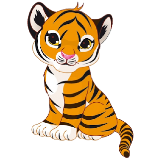 MondayTuesdayWednesdayThursdayFridayTeacher + TA:Mrs Crowe + Mrs LevineMrs Crowe + Mrs Harris Mrs Crowe + Mrs HarrisMrs Crowe + Mrs LevineMrs Crowe / Mrs Beauchamp + Mrs Levine9:00amRegistration + Worship* / Early morning activityRegistration + Worship* / Early morning activityRegistration + Worship* / Early morning activityRegistration + Worship* / Early morning activityRegistration + Worship* / Early morning activity9:30amPhonics / EnglishPhonics / EnglishPhonics / EnglishPhonics / EnglishPhonics / English10:30amBreakBreakBreakBreakBreak10:45am/ 11amMathsMathsPE – Sports CoachMathsPE – Sports Coach12:00pmLunchLunchLunchLunchLunch1:00pmWeekly tests (times tables and spellings) and new assignments issuedTopicPSHE (with Mrs Crowe) / Art (with Mrs Harris)- in separate Year GroupsMusic (Mrs Kessel – Fell)Science (Mrs Beauchamp)1.30pmRETopicPSHE (with Mrs Crowe) / Art (with Mrs Harris)- in separate Year GroupsMusic (Mrs Kessel – Fell)Science (Mrs Beauchamp)2.00pmREForest School (Autumn I only)PSHE (with Mrs Crowe) / Art (with Mrs Harris)- in separate Year GroupsSpanishScience (Mrs Beauchamp)2.40pmStorytimeStorytimeStorytimeStorytimeScience (Mrs Beauchamp)3:00pmEnd of dayEnd of dayEnd of dayEnd of dayEnd of dayWorship*Worship will take place daily at differing times. Worship will take place daily at differing times. Worship will take place daily at differing times. Worship will take place daily at differing times. Worship will take place daily at differing times. 